第２種電気工事士免状交付申請申請方法は、郵送（簡易書留推奨）および電子申請が可能です。電気工事業の開業について免状を取得しただけでは、電気工事の事業は出来ません。（下請けも含む）電気工事業法に基づいて、電気工事業者の登録等が必要となります。また、登録電気工事業者（みなし登録電気工事業者含む）での３年以上の一般用電気工作物に係る電気工事の実務経験等が必要となります。詳しくは、窓口へお問い合わせください。様式第２（第６条関係）（備考）１　この用紙の大きさは、日本産業規格Ａ４とすること。２　◎印欄には、該当する事項を○で囲み、これを証明する書類を添付すること。３　※印欄には、記入しないこと。４　この申請書には、写真（この申請書提出前６月以内に撮影した縦４センチメートル、横３センチメートルのもので、裏面に氏名を記入すること。）１枚を添付すること。手数料納付システム　　　　　　　　　　　　　　　　免状郵送先住所申込番号（12桁）を記載すること　　　　　　　　　※申請者住所と異なる場合のみ記入第２種電気工事士免状交付申請書（申請者の押印不要）第２種電気工事士免状交付申請書（申請者の押印不要）（第２種電気工事士試験合格者の場合）第２種電気工事士試験結果通知書(はがき)の原本（第２種電気工事士試験合格者の場合）第２種電気工事士試験結果通知書(はがき)の原本（養成施設修了者の場合）養成施設修了証明書（養成施設修了者の場合）養成施設修了証明書写真１枚（申請書提出前６か月以内に撮影した縦４ｃｍ、横３ｃｍ（無背景・無帽）のもの。裏面に氏名を記入してください。）写真１枚（申請書提出前６か月以内に撮影した縦４ｃｍ、横３ｃｍ（無背景・無帽）のもの。裏面に氏名を記入してください。）手数料５，３００円（現金不可）支払い方法：福井県収入証紙または手数料納付システム※収入証紙は、福井県庁内や出先機関内にある福井県庁生協、福井県が指定した金融機関等で購入できます。※手数料納付システムは、コンビニエンスストアやＷＥＢ上でのクレジットカードによる納付が可能です。右ＱＲコードの県ＨＰ内に設定したリンクから支払いサイトにアクセスしてください。証紙購入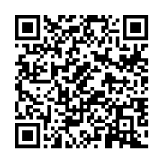 手数料納付システム（県ＨＰ)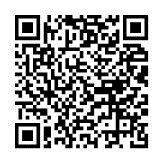 本人確認書類例：住民票、マイナンバーカード表面、自動車運転免許証両面等のコピー※パスポートや健康保険証等のように、申請者本人が、住所、氏名又は生年月日のいずれかを発行後、自ら記入・修正するようなものについては適当ではありません。本人確認書類例：住民票、マイナンバーカード表面、自動車運転免許証両面等のコピー※パスポートや健康保険証等のように、申請者本人が、住所、氏名又は生年月日のいずれかを発行後、自ら記入・修正するようなものについては適当ではありません。電気工事士免状交付申請書　　　 年　　月　　日福井県知事殿 　　　　　　　　　　　　〒申請者　住　　所                                (フリガナ)氏　　名                                 生年月日 （和暦） 　　　年　　月　　日生　　　　　　　　　　　　　　　　　　　　　　　電話番号                                電気工事士法第４条第２項の規定により第二種電気工事士免状の交付を受けたいので、次のとおり申請します。電気工事士免状交付申請書　　　 年　　月　　日福井県知事殿 　　　　　　　　　　　　〒申請者　住　　所                                (フリガナ)氏　　名                                 生年月日 （和暦） 　　　年　　月　　日生　　　　　　　　　　　　　　　　　　　　　　　電話番号                                電気工事士法第４条第２項の規定により第二種電気工事士免状の交付を受けたいので、次のとおり申請します。電気工事士免状交付申請書　　　 年　　月　　日福井県知事殿 　　　　　　　　　　　　〒申請者　住　　所                                (フリガナ)氏　　名                                 生年月日 （和暦） 　　　年　　月　　日生　　　　　　　　　　　　　　　　　　　　　　　電話番号                                電気工事士法第４条第２項の規定により第二種電気工事士免状の交付を受けたいので、次のとおり申請します。電気工事士免状交付申請書　　　 年　　月　　日福井県知事殿 　　　　　　　　　　　　〒申請者　住　　所                                (フリガナ)氏　　名                                 生年月日 （和暦） 　　　年　　月　　日生　　　　　　　　　　　　　　　　　　　　　　　電話番号                                電気工事士法第４条第２項の規定により第二種電気工事士免状の交付を受けたいので、次のとおり申請します。◎電気工事士免状を受ける資格◎電気工事士免状を受ける資格１　第一種電気工事士試験に合格し、かつ、実務経験を有する２　第二種電気工事士試験合格３　養成施設修了４　認定１　第一種電気工事士試験に合格し、かつ、実務経験を有する２　第二種電気工事士試験合格３　養成施設修了４　認定※　受　　　付　　　欄※　受　　　付　　　欄※　受　　　付　　　欄※　　経　　　　過　　　　欄写真４cm x ３cm　　福井県証紙　　　証紙貼付欄（消印をおしてはならない）－－